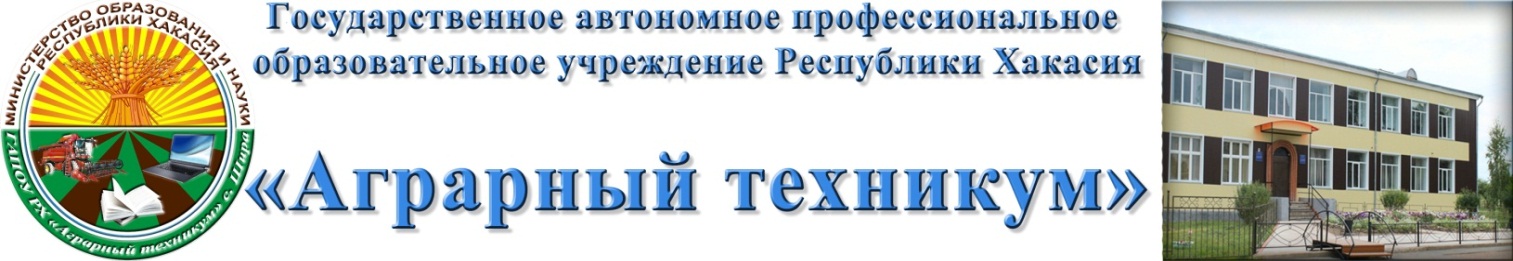 "Ум заключается не только в знании,но и в умении прилагать знания на деле"Аристотель.Преподаватель      В. С. Матвеюк Шира, 2016Матвеюк Валентина Сергеевна,Преподаватель общеобразовательных дисциплин ГАПОУ РХ «Аграрный техникум»Основное направление деятельности техникума: « Компетентностный подход …»В современных условиях  развития образования большое место в овладении знаниями, формировании навыков и, в целом, в выработке и становлении компетенций отводится самостоятельной работе обучающихся.Считаю для себя необходимым, заняться данной проблемой. Тему для самообразования определяю как:«Стимулирование самостоятельной деятельности обучающихся с помощью вовлечения икт технологий в учебный процесс»ЦЕЛЬ САМООБРАЗОВАНИЯ:повышение личного профессионального уровня;повышение качества учебного процесса;совершенствовать свои знания в области ИКТ;стимулирование интереса к познавательной деятельности обучающихся, активности, самостоятельности, упорства в достижении цели.ЗАДАЧИ САМООБРАЗОВАНИЯ:применять творчески профессионально-педагогические знания в решении конкретных учебных и воспитательных задач с учетом возрастных, индивидуальных, социально-психологических особенностей обучающихся;организовать учебно-воспитательную работу с обучающимися на уровне современных психолого-педагогических, дидактических и методических требований;выбирать и творчески применять методы, средства и организационные формы учебной и воспитательной деятельности обучающихся в соответствии с выбранным направлением;формировать у обучающихся компетенции, необходимые для самостоятельного решения открытых задач, возникающих в реальных жизненных ситуациях;формировать интерес обучающихся к физике и математике ;учитывать и оценивать результаты собственной деятельности  с целью определения новых задач;аргументировать социальную и личностную значимость выбранного направления с целью его внедрения в практику других преподавателей;возможность передачи собственного опыта педсообществу,  знакомство с опытом коллег;развивать творческий потенциал обучающихся и создавать необходимые условия для активизации познавательной деятельности обучающихся, через выполнение индивидуальных проектов.Основные принципы, реализуемые в используемой методике: Содержательные принципы обучения:принцип научности;принцип фундаментальности и прикладной направленности обучения.Организационно-методические принципы:принцип преемственности, последовательности и систематичности обучения;принцип единства группового и индивидуального обучения;принцип соответствия обучения возрастным и индивидуальным особенностям обучаемых;принцип сознательности и творческой активности обучаемых;принцип доступности обучения при достаточном уровне его трудности;принцип наглядности;принцип продуктивности и надежности обучения.Принципы педагогической техники:принцип свободы выбора;   принцип открытости;   принцип деятельности;   принцип обратной связи;   принцип идеальности (высокого КПД).   Основные формы и методы работы:Совокупность методов: словесные; наглядные; стимулирующие;исследовательские;контролирующие.Формы организации работы:индивидуальная работа с первоисточниками;участие в работе цикловых комиссий и методических сообщества преподавателей;проведение открытых занятий;участие в конкурсах педагогического мастерства.Прогнозируемый результат: Предполагается, что по окончании работы над выбранной темой:Будет сформирован определенный базисный комплекс форм организации учебных занятий, способствующий самореализации и самоутверждению личности, формированию положительного отношения и интереса к предметам математики и физики.Произойдет смещение акцентов у обучающихся в плане практической значимости и применимости изучаемого в курсе материала по предмету.Будут проведены открытые уроки для преподавателей физики и математики техникума, раскрывающие сущность и пути внедрения выбранной методики в практику преподавания.Будут подготовлены и прочитаны доклады, публичные лекции,    организованы выступления перед преподавателями ЦК преподавателей общеобразовательного цикла.Будет разработан и создан комплект педагогических  разработок  уроков  и  внеклассных  мероприятий, предполагающих использование методики.Умение обучающихся работать самостоятельно с  дополнительной литературой, интернет-источниками,   для  выполнения своих проектов. Умение обучающихся работать самостоятельно с различными заданиями на компьютере: заданиями на выбор правильного ответа; работать с материалами для презентации своих проектов. Обобщение опыта по данной теме.Реализация программы рассчитана на 3 года (с 2015 по 2018г.)Направления самообразования:ЭТАПЫ РЕАЛИЗАЦИИ ПРОГРАММЫ САМООБРАЗОВАНИЯ:– установочный, предусматривает создание определенного настроя на самостоятельную работу; выбор цели работы, исходя из научно-методической темы (проблемы) техникума; формулирование личной индивидуальной темы, осмысление последовательности своих действий.– обучающий, на котором происходит знакомство с психолого-педагогической и методической литературой по выбранной проблеме образования.– практический, во время которого происходит накопление педагогических фактов, их отбор и анализ, проверка новых методов работы, постановка экспериментов. Практическая работа продолжает сопровождаться изучением литературы.– теоретическое осмысление, анализ и обобщение накопленных педагогических фактов. На данном этапе организовывается коллективное обсуждение прочитанной педагогической литературы; творческие отчеты о ходе самообразования на заседаниях ЦК; посещение с обсуждением открытых уроков и другие коллективные формы работы.– итогово-контрольный, на котором подводятся итоги своей самостоятельной работы, обобщаются наблюдения, оформляются результаты. При этом главным является описание проведенной работы, установленных фактов, их анализ, теоретическое обоснование результатов, формулирование общих выводов и определение перспектив в работе.Если учитель имеет только любовь к делу, он будет хороший учитель. Если учитель имеет только любовь к ученику, как отец, мать,— он будет лучше того учителя, который прочел все книги, но не имеет любви ни к делу, ни к ученикам. Если учитель соединяет в себе любовь к делу и к ученикам, он — совершенный учитель.
Л. Н. ТОЛСТОЙПРОБЛЕМА ПЕДАГОГИЧЕСКОГО ИССЛЕДОВАНИЯПРАКТИЧЕСКОЕ РЕШЕНИЕ ПРОБЛЕМЫОсновные направленияДействия и мероприятияСрокиреализациипримечаниеПрофессиональноеИзучить новые программы и учебники, уяснить их особенности2015- 2018ПрофессиональноеЗнакомиться с новыми педагогическими технологиями через предметные издания и Интернет.регулярноПрофессиональноеПовышать квалификацию на курсахрегулярноПрофессиональноеОрганизация участия в олимпиадахПо плануПрофессиональноеРазработать рабочие программы по своим предметам.августПрофессиональноеДополнять и совершенствовать паспорт кабинета физики.августПрофессиональноеОрганизовывать внеклассную и внеурочную деятельность по предметам2015- 2018Психолого-педагогическиеСовершенствовать свои знания в области классической и современной психологии и педагогики.регулярноПсихолого-педагогическиеИзучить современные  психологические и диагностические  методики      в процессе интерактивных тренингов2015- 2018Психолого-педагогическиеМетодическиеСовершенствовать знания современного содержания образования обучающихся по физике и математикерегулярноМетодическиеЗнакомиться с новыми формами, методами и приёмами обучения.регулярноМетодическиеПринимать активное участие в методической  работе техникумаПо плануМетодическиеИзучать опыт работы преподавателей по данной темерегулярноМетодическиеОрганизовать работу с одарёнными детьми и принимать участие  на научно-практических конференциях, конкурсах творческих работ, олимпиадах.регулярно По плануМетодическиеПроводить открытые уроки для коллег по работеПо плануМетодическиеОрганизовать работу кружков, предметные неделиПо плануМетодическиеПериодически проводить самоанализ профессиональной деятельности.регулярноМетодическиеВыступать с докладами по теме самообразования.По плануИнформационно-технологические технологииПродолжить  внедрение ИКТ их в учебный процесс.регулярноИнформационно-технологические технологии Сбор и анализ в Интернете информации по физике, ИКТ,  педагогике и психологии.регулярноИнформационно-технологические технологии Пополнять персональный сайт методическим материаломрегулярноИнформационно-технологические технологииОсвоить новые компьютерные программы (для создания тестов, презентаций и видеороликов).По необходимостиИнформационно-технологические технологии Общение с педагогами на различных сайтахрегулярноИнформационно-технологические технологии Оказать методическую помощь по использованию ИКТ преподавателям- предметникам.По необходимостиЭстетическоеПосещение  виртуальных выставок, музеев,  экскурсий.Раз в месяцОхрана здоровьяВести здоровый образ жизни.регулярноОхрана здоровьяВнедрять в образовательный процесс здоровьесберегающие технологии.регулярноОхрана здоровьяПропаганда здорового образа  жизни среди педагогов и воспитанников.регулярно